附件5：支付宝缴费流程说明：登录支付宝→城市服务→政务→公共支付→教育缴费→选择“湖州市”→选择学校“湖州师范学院”→输入身份证号→查询→确认个人信息进行下一步→按照提示完成缴费。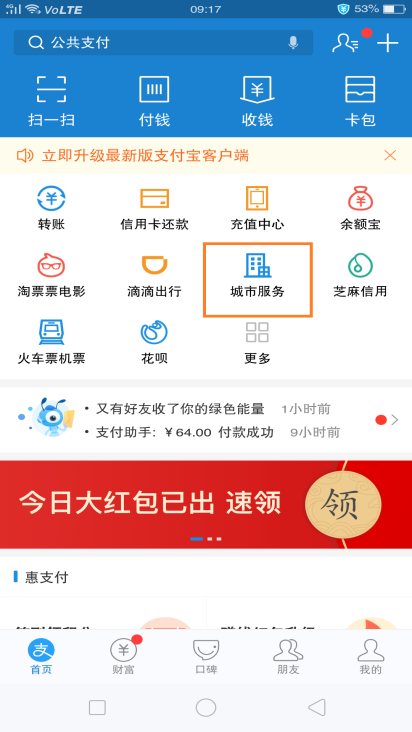 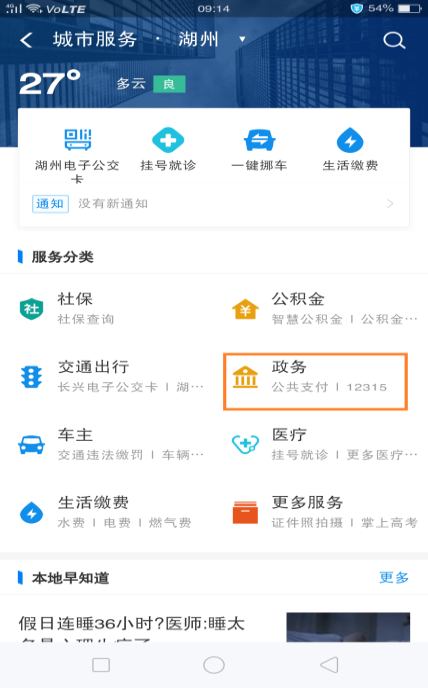 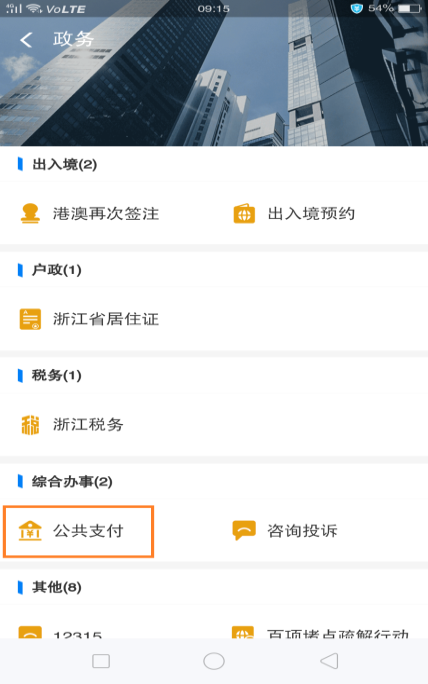 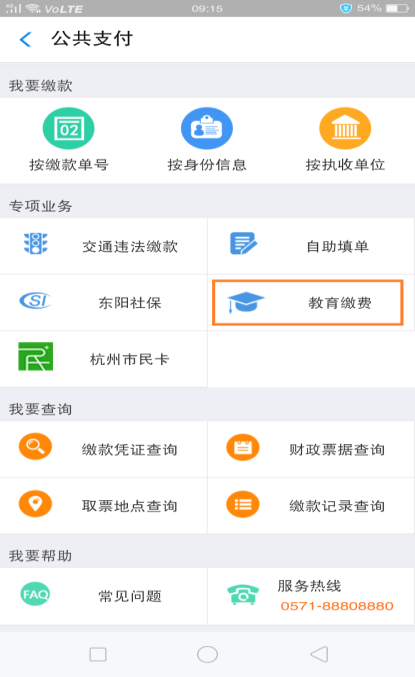 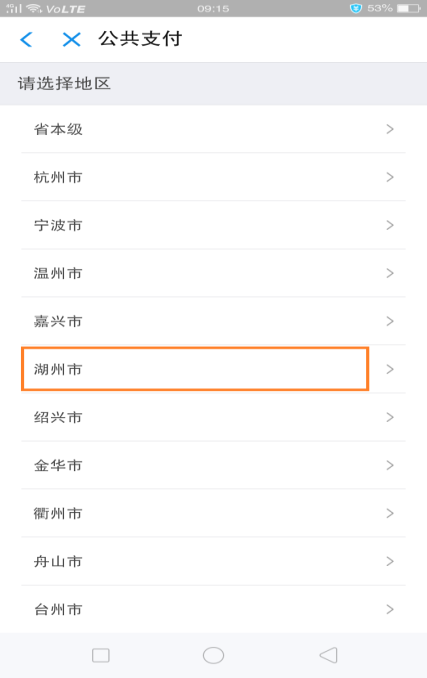 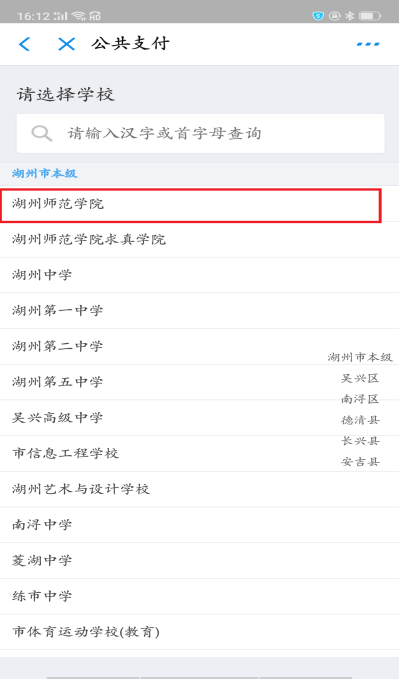 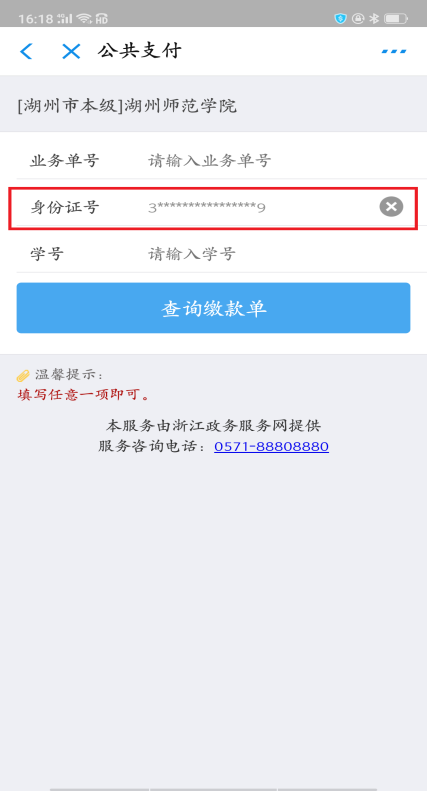 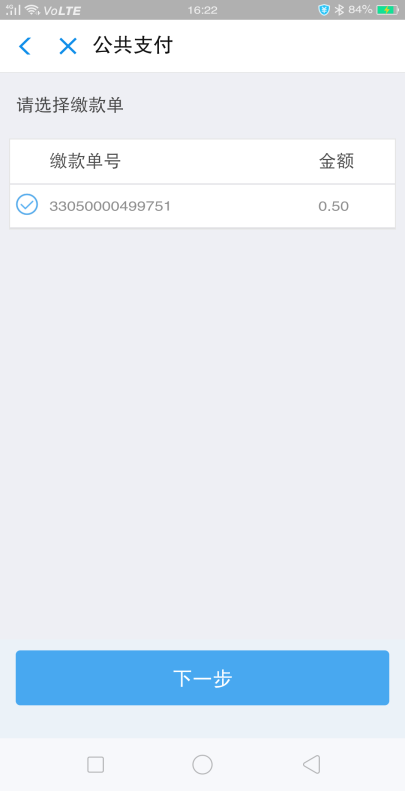 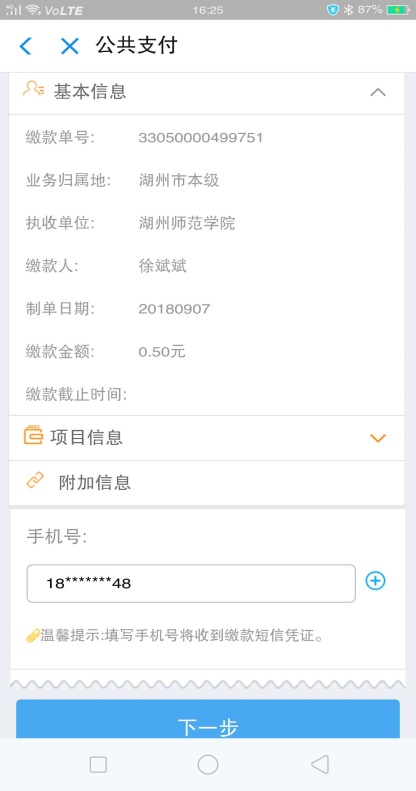 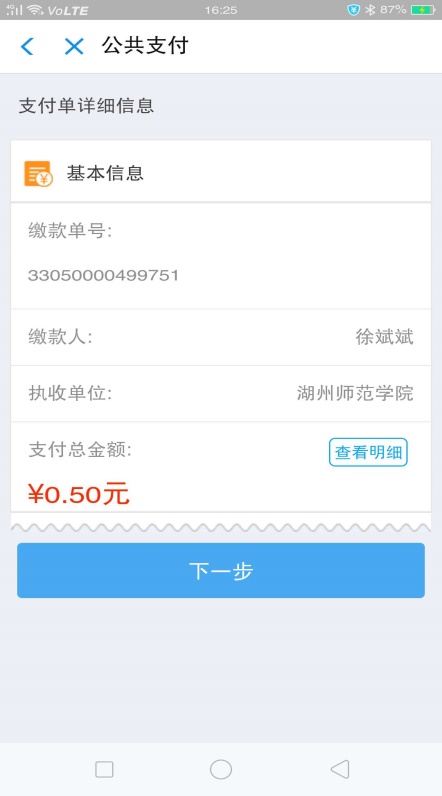 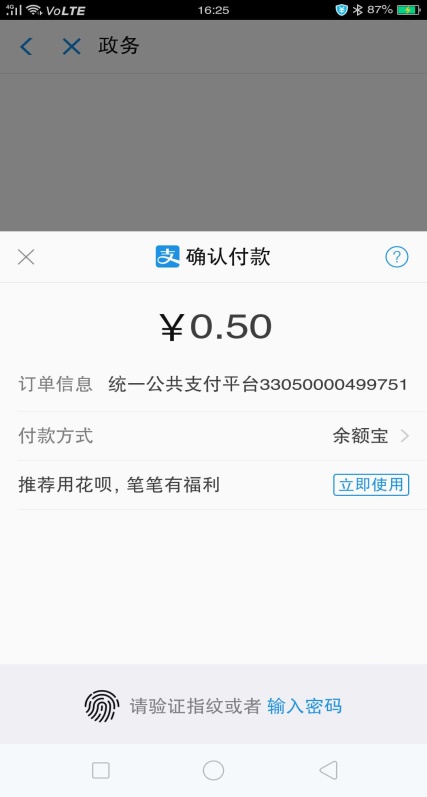 输入密码或者验证指纹后完成缴费。